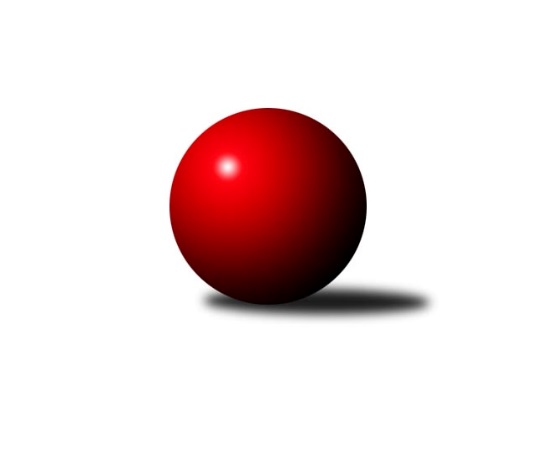 Č.18Ročník 2021/2022	13.2.2022Nejlepšího výkonu v tomto kole: 1884 dosáhlo družstvo: SK Podlužan Prušánky CJihomoravský KP2 jih 2021/2022Výsledky 18. kolaSouhrnný přehled výsledků:TJ Sokol Mistřín D	- TJ Sokol Kuchařovice	1:5	1624:1664	4.0:4.0	11.2.SK Baník Ratíškovice D	- SK Podlužan Prušánky D	0:6	1554:1759	1.0:7.0	12.2.KK Vyškov E	- SK STAK Domanín 	4:2	1623:1616	5.0:3.0	12.2.KK Vyškov F	- TJ Sokol Šanov D	0:6	1447:1703	1.0:7.0	12.2.SK Podlužan Prušánky C	- TJ Sokol Šanov C	6:0	1884:1789	6.0:2.0	13.2.TJ Sokol Vracov C	- KC Hodonín		dohrávka		23.2.TJ Jiskra Kyjov B	- KK Vyškov G		dohrávka		5.3.Tabulka družstev:	1.	SK Podlužan Prušánky D	18	17	1	0	91.5 : 16.5 	105.5 : 38.5 	 1770	35	2.	TJ Sokol Šanov D	18	15	0	3	82.5 : 25.5 	100.5 : 43.5 	 1740	30	3.	TJ Sokol Kuchařovice	18	14	0	4	73.0 : 35.0 	84.5 : 59.5 	 1705	28	4.	TJ Sokol Šanov C	18	12	1	5	68.0 : 40.0 	79.5 : 64.5 	 1702	25	5.	SK STAK Domanín	18	11	0	7	68.0 : 40.0 	83.0 : 61.0 	 1669	22	6.	SK Podlužan Prušánky C	17	9	1	7	58.5 : 43.5 	81.5 : 54.5 	 1702	19	7.	TJ Sokol Vracov C	17	9	0	8	56.5 : 45.5 	65.0 : 71.0 	 1577	18	8.	KK Vyškov E	18	8	0	10	53.0 : 55.0 	72.5 : 71.5 	 1655	16	9.	KK Vyškov G	16	7	0	9	41.0 : 55.0 	60.0 : 68.0 	 1609	14	10.	TJ Sokol Mistřín D	18	7	0	11	41.0 : 67.0 	69.0 : 75.0 	 1581	14	11.	SK Baník Ratíškovice D	18	6	0	12	46.0 : 62.0 	64.5 : 79.5 	 1593	12	12.	KC Hodonín	17	3	0	14	23.5 : 78.5 	42.5 : 93.5 	 1528	6	13.	TJ Jiskra Kyjov B	17	2	0	15	18.0 : 84.0 	36.0 : 100.0 	 1462	4	14.	KK Vyškov F	18	1	1	16	17.5 : 90.5 	40.0 : 104.0 	 1510	3Podrobné výsledky kola:	 TJ Sokol Mistřín D	1624	1:5	1664	TJ Sokol Kuchařovice	Kateřina Bařinová	 	 203 	 221 		424 	 1:1 	 428 	 	225 	 203		Miroslav Vojtěch	Ludvík Vašulka	 	 215 	 208 		423 	 2:0 	 395 	 	203 	 192		Zbyněk Kasal	Lubomír Kyselka	 	 196 	 217 		413 	 1:1 	 425 	 	226 	 199		Dušan Jalůvka	Dušan Urubek	 	 177 	 187 		364 	 0:2 	 416 	 	211 	 205		Jiří Kseničrozhodčí: Ivan BlahaNejlepší výkon utkání: 428 - Miroslav Vojtěch	 SK Baník Ratíškovice D	1554	0:6	1759	SK Podlužan Prušánky D	Martin Švrček	 	 188 	 189 		377 	 0:2 	 440 	 	221 	 219		Aleš Zálešák	Jakub Mecl	 	 221 	 180 		401 	 1:1 	 449 	 	213 	 236		Michal Tušl	Václav Koplík	 	 213 	 200 		413 	 0:2 	 447 	 	220 	 227		Josef Toman	Tomáš Pokoj	 	 183 	 180 		363 	 0:2 	 423 	 	222 	 201		Stanislav Zálešákrozhodčí: Václav KoplíkNejlepší výkon utkání: 449 - Michal Tušl	 KK Vyškov E	1623	4:2	1616	SK STAK Domanín 	Jitka Usnulová	 	 191 	 194 		385 	 2:0 	 348 	 	182 	 166		Vojtěch Filípek	Jaromír Tomiczek	 	 202 	 209 		411 	 2:0 	 386 	 	192 	 194		Jakub Juřík	Ludmila Tomiczková	 	 210 	 183 		393 	 0:2 	 446 	 	232 	 214		Richard Juřík	Milana Alánová	 	 229 	 205 		434 	 1:1 	 436 	 	209 	 227		Josef Šlahůnekrozhodčí:  Vedoucí družstevNejlepší výkon utkání: 446 - Richard Juřík	 KK Vyškov F	1447	0:6	1703	TJ Sokol Šanov D	Jiří Alán	 	 216 	 207 		423 	 1:1 	 424 	 	207 	 217		Ivana Blechová	Lumír Hanzelka	 	 150 	 157 		307 	 0:2 	 387 	 	191 	 196		Petr Blecha	Hana Fialová	 	 153 	 187 		340 	 0:2 	 444 	 	221 	 223		Petr Bakaj ml.	Jan Vejmola	 	 185 	 192 		377 	 0:2 	 448 	 	219 	 229		Kristýna Blechovározhodčí: František JelínekNejlepší výkon utkání: 448 - Kristýna Blechová	 SK Podlužan Prušánky C	1884	6:0	1789	TJ Sokol Šanov C	Filip Benada	 	 258 	 228 		486 	 1:1 	 469 	 	228 	 241		Lenka Spišiaková	Libor Kuja	 	 211 	 252 		463 	 2:0 	 436 	 	197 	 239		Pavel Petrů	Zdeněk Hosaja	 	 216 	 240 		456 	 1:1 	 455 	 	225 	 230		Marta Volfová	Tomáš Slížek	 	 240 	 239 		479 	 2:0 	 429 	 	213 	 216		Pavel Martinekrozhodčí: Jiří LaukoNejlepší výkon utkání: 486 - Filip BenadaPořadí jednotlivců:	jméno hráče	družstvo	celkem	plné	dorážka	chyby	poměr kuž.	Maximum	1.	Jana Kurialová 	KK Vyškov E	460.14	311.8	148.4	2.9	6/7	(492)	2.	Kristýna Blechová 	TJ Sokol Šanov D	451.33	311.0	140.4	4.1	6/6	(500)	3.	Aleš Zálešák 	SK Podlužan Prušánky D	450.15	304.1	146.0	4.1	8/8	(473)	4.	Petr Bakaj  ml.	TJ Sokol Šanov D	448.03	300.5	147.6	4.5	5/6	(479)	5.	Michal Tušl 	SK Podlužan Prušánky D	445.00	302.1	142.9	5.4	8/8	(495)	6.	Marta Volfová 	TJ Sokol Šanov C	444.62	299.3	145.3	4.8	7/7	(494)	7.	Miroslav Vojtěch 	TJ Sokol Kuchařovice	443.77	299.0	144.7	6.0	6/6	(485)	8.	Radek Vrška 	TJ Sokol Šanov D	441.39	301.6	139.8	6.2	5/6	(484)	9.	Richard Juřík 	SK STAK Domanín 	439.98	300.7	139.3	7.2	7/7	(481)	10.	Filip Benada 	SK Podlužan Prušánky C	435.44	298.3	137.1	5.0	6/7	(487)	11.	Josef Toman 	SK Podlužan Prušánky D	434.82	299.8	135.1	6.7	7/8	(511)	12.	Milan Číhal 	TJ Sokol Kuchařovice	434.50	297.6	136.9	6.8	5/6	(502)	13.	Jakub Toman 	SK Podlužan Prušánky D	433.49	307.9	125.6	7.7	6/8	(497)	14.	Daniel Ilčík 	TJ Sokol Mistřín D	433.38	296.3	137.1	7.9	4/5	(479)	15.	Zdeněk Hosaja 	SK Podlužan Prušánky C	432.07	294.5	137.6	6.6	7/7	(488)	16.	Darina Kubíčková 	KK Vyškov G	431.02	294.5	136.5	5.4	5/5	(491)	17.	Dušan Jalůvka 	TJ Sokol Kuchařovice	430.00	294.9	135.1	7.3	6/6	(484)	18.	Jaroslav Šindelář 	TJ Sokol Šanov D	429.00	298.4	130.6	8.0	4/6	(466)	19.	Zbyněk Vašina 	SK STAK Domanín 	428.32	296.5	131.8	6.9	7/7	(466)	20.	Ivana Blechová 	TJ Sokol Šanov D	427.93	296.9	131.1	6.8	5/6	(476)	21.	Pavel Martinek 	TJ Sokol Šanov C	426.53	298.2	128.3	7.4	6/7	(476)	22.	Pavel Petrů 	TJ Sokol Šanov C	425.77	296.5	129.3	7.6	6/7	(459)	23.	Vendula Štrajtová 	KK Vyškov G	425.61	287.0	138.6	5.5	5/5	(461)	24.	Štěpán Kříž 	KC Hodonín	420.17	291.3	128.9	5.8	6/6	(477)	25.	Libor Kuja 	SK Podlužan Prušánky C	418.64	288.1	130.5	8.7	6/7	(463)	26.	Jakub Juřík 	SK STAK Domanín 	416.04	295.3	120.8	9.9	7/7	(445)	27.	Ondřej Repík 	TJ Sokol Vracov C	415.62	293.3	122.3	8.5	6/8	(451)	28.	Ivan Torony 	TJ Sokol Šanov D	415.25	295.7	119.5	10.2	4/6	(442)	29.	Josef Šlahůnek 	SK STAK Domanín 	414.84	286.7	128.1	6.9	5/7	(454)	30.	Tomáš Slížek 	SK Podlužan Prušánky C	414.71	289.8	125.0	7.6	7/7	(491)	31.	Jindřich Burďák 	TJ Jiskra Kyjov B	413.88	285.5	128.4	6.9	7/7	(497)	32.	Zbyněk Kasal 	TJ Sokol Kuchařovice	411.14	290.8	120.4	12.2	5/6	(473)	33.	Milana Alánová 	KK Vyškov E	409.71	286.4	123.3	8.4	6/7	(454)	34.	Martina Nejedlíková 	TJ Sokol Vracov C	409.03	288.5	120.5	7.9	7/8	(441)	35.	Dan Schüler 	KC Hodonín	408.88	290.0	118.9	7.6	5/6	(464)	36.	Oldřiška Varmužová 	TJ Sokol Šanov C	408.30	287.5	120.8	8.7	5/7	(431)	37.	František Jelínek 	KK Vyškov F	407.60	289.8	117.8	10.1	5/6	(432)	38.	Lukáš Ingr 	KC Hodonín	406.17	285.8	120.4	12.7	4/6	(427)	39.	Jitka Usnulová 	KK Vyškov E	404.56	287.4	117.1	10.2	6/7	(439)	40.	Kateřina Bařinová 	TJ Sokol Mistřín D	403.69	279.8	123.9	9.6	4/5	(437)	41.	Jan Vejmola 	KK Vyškov F	402.65	290.6	112.1	11.0	6/6	(432)	42.	Dušan Urubek 	TJ Sokol Mistřín D	397.05	276.5	120.6	9.5	5/5	(434)	43.	Tereza Vidlářová 	KK Vyškov G	395.53	283.3	112.3	9.8	4/5	(439)	44.	Martin Švrček 	SK Baník Ratíškovice D	395.26	300.1	95.2	14.5	7/8	(452)	45.	Tomáš Koplík  st.	SK Baník Ratíškovice D	395.22	282.6	112.6	10.6	6/8	(431)	46.	Jiří Alán 	KK Vyškov F	382.59	270.1	112.5	12.2	6/6	(434)	47.	Eva Paulíčková 	TJ Jiskra Kyjov B	381.83	275.1	106.7	10.0	5/7	(450)	48.	Lucie Horalíková 	KK Vyškov G	376.90	277.5	99.4	14.6	5/5	(406)	49.	Sabina Šebelová 	KK Vyškov G	371.63	267.8	103.9	13.5	4/5	(405)	50.	Běla Omastová 	KK Vyškov E	371.50	263.4	108.1	12.2	6/7	(415)	51.	Jakub Vančík 	TJ Jiskra Kyjov B	371.07	269.5	101.5	14.7	5/7	(405)	52.	Petr Bařina 	TJ Sokol Mistřín D	368.75	267.1	101.7	15.8	4/5	(400)	53.	Nikola Plášková 	TJ Sokol Vracov C	366.89	265.2	101.7	13.9	6/8	(404)	54.	Filip Schreiber 	KC Hodonín	361.53	263.7	97.8	14.2	6/6	(416)	55.	Jiří Kunz 	KC Hodonín	346.58	252.5	94.1	16.2	6/6	(415)	56.	Lumír Hanzelka 	KK Vyškov F	326.70	236.5	90.2	17.1	5/6	(373)	57.	Radim Šubrt 	TJ Jiskra Kyjov B	319.19	232.5	86.6	17.8	7/7	(373)		Zdeněk Klečka 	SK Podlužan Prušánky D	475.20	320.0	155.2	3.8	1/8	(488)		Jiří Lauko 	SK Podlužan Prušánky C	468.50	319.0	149.5	6.0	2/7	(480)		Stanislav Zálešák 	SK Podlužan Prušánky D	448.50	304.8	143.7	3.6	5/8	(510)		Lenka Spišiaková 	TJ Sokol Šanov C	447.50	315.8	131.7	11.2	2/7	(469)		Marta Beranová 	SK Baník Ratíškovice D	439.44	301.5	137.9	6.7	5/8	(497)		Jana Kulová 	TJ Sokol Šanov C	433.00	298.4	134.6	8.0	1/7	(469)		Jaromír Tomiczek 	KK Vyškov E	432.00	288.3	143.8	5.5	2/7	(449)		Jana Kovářová 	KK Vyškov E	430.17	297.5	132.7	7.9	4/7	(484)		Antonín Pihar 	SK Podlužan Prušánky C	429.67	300.3	129.3	8.7	3/7	(444)		Jiří Ksenič 	TJ Sokol Kuchařovice	429.67	309.7	120.0	9.7	3/6	(460)		Dennis Urc 	TJ Sokol Mistřín D	426.58	302.6	124.0	8.1	3/5	(446)		Milan Šimek 	SK Podlužan Prušánky C	424.25	300.8	123.4	9.7	3/7	(446)		Ludvík Vašulka 	TJ Sokol Mistřín D	423.00	283.0	140.0	9.0	1/5	(423)		Monika Sladká 	TJ Sokol Šanov D	422.75	295.0	127.8	10.3	1/6	(443)		Adam Pavel Špaček 	TJ Sokol Mistřín D	422.33	298.5	123.8	7.8	2/5	(456)		Václav Luža 	TJ Sokol Mistřín D	416.56	296.6	120.0	5.4	3/5	(437)		Michal Šmýd 	TJ Sokol Vracov C	415.15	290.1	125.1	6.6	5/8	(434)		Marcel Šebek 	SK Baník Ratíškovice D	412.19	290.3	121.9	8.2	4/8	(461)		Pavel Důbrava 	KC Hodonín	412.00	298.0	114.0	14.0	1/6	(412)		Jakub Mecl 	SK Baník Ratíškovice D	412.00	300.2	111.8	12.5	3/8	(435)		Václav Starý 	TJ Sokol Kuchařovice	411.50	296.0	115.5	10.0	1/6	(416)		Stanislav Červenka 	TJ Sokol Šanov C	407.56	292.3	115.3	6.7	4/7	(447)		Karel Nahodil 	TJ Sokol Kuchařovice	407.50	280.8	126.7	10.0	3/6	(480)		Milan Póla 	TJ Sokol Kuchařovice	406.50	289.0	117.5	12.0	1/6	(418)		Ludmila Tomiczková 	KK Vyškov E	404.25	290.7	113.6	7.7	4/7	(450)		Radek Břečka 	TJ Sokol Vracov C	401.75	289.0	112.8	13.6	5/8	(448)		Pavel Pěček 	TJ Sokol Mistřín D	397.50	285.7	111.8	11.8	3/5	(420)		Tomáš Pokoj 	SK Baník Ratíškovice D	397.17	290.0	107.2	11.0	2/8	(427)		Karel Mecl 	SK Baník Ratíškovice D	396.33	276.7	119.7	9.7	3/8	(412)		Petr Bábíček 	SK Baník Ratíškovice D	393.00	288.0	105.0	12.5	2/8	(410)		Václav Koplík 	SK Baník Ratíškovice D	390.46	274.8	115.6	10.2	4/8	(413)		Ilona Lužová 	TJ Sokol Mistřín D	389.25	277.0	112.3	14.3	2/5	(451)		Lubomír Kyselka 	TJ Sokol Mistřín D	386.13	275.4	110.8	12.4	2/5	(427)		Roman Kouřil 	KK Vyškov G	383.00	277.0	106.0	9.0	1/5	(383)		Petr Blecha 	TJ Sokol Šanov D	381.50	267.5	114.0	11.0	2/6	(387)		Drahomír Urc 	TJ Sokol Mistřín D	381.50	285.0	96.5	16.0	2/5	(394)		Michaela Malinková 	KK Vyškov E	377.00	264.0	113.0	15.0	1/7	(377)		Adam Podéšť 	SK Baník Ratíškovice D	375.70	268.6	107.2	13.4	5/8	(408)		Veronika Presová 	TJ Sokol Vracov C	373.54	266.3	107.3	12.6	4/8	(442)		Alice Paulíčková 	TJ Jiskra Kyjov B	361.89	266.4	95.4	16.6	3/7	(394)		Vojtěch Filípek 	SK STAK Domanín 	361.65	262.9	98.8	15.0	4/7	(401)		Petr Růžička 	TJ Jiskra Kyjov B	355.00	258.0	97.0	14.3	3/7	(388)		Michal Plášek 	TJ Sokol Vracov C	354.17	260.2	94.0	16.3	3/8	(421)		Václav Luža  ml.	TJ Sokol Mistřín D	352.33	257.8	94.5	18.3	2/5	(394)		Hana Fialová 	KK Vyškov F	350.89	250.1	100.8	13.7	3/6	(370)		Jakub Růžička 	TJ Jiskra Kyjov B	349.33	251.6	97.8	16.0	3/7	(405)		Soňa Pavlová 	KK Vyškov F	345.00	252.1	92.9	16.6	3/6	(369)		Dana Zelinová 	SK STAK Domanín 	313.00	236.0	77.0	23.0	1/7	(313)Sportovně technické informace:Starty náhradníků:registrační číslo	jméno a příjmení 	datum startu 	družstvo	číslo startu
Hráči dopsaní na soupisku:registrační číslo	jméno a příjmení 	datum startu 	družstvo	13634	Tomáš Pokoj	12.02.2022	SK Baník Ratíškovice D	Program dalšího kola:19. kolo15.2.2022	út	18:00	SK Podlužan Prušánky C - KK Vyškov G (dohrávka z 17. kola)	18.2.2022	pá	18:00	KK Vyškov F - KK Vyškov E	18.2.2022	pá	19:30	TJ Sokol Vracov C - TJ Sokol Mistřín D	19.2.2022	so	14:00	SK Baník Ratíškovice D - SK STAK Domanín 	20.2.2022	ne	10:00	KC Hodonín - TJ Sokol Šanov C	20.2.2022	ne	12:00	KK Vyškov G - TJ Sokol Kuchařovice	Nejlepší šestka kola - absolutněNejlepší šestka kola - absolutněNejlepší šestka kola - absolutněNejlepší šestka kola - absolutněNejlepší šestka kola - dle průměru kuželenNejlepší šestka kola - dle průměru kuželenNejlepší šestka kola - dle průměru kuželenNejlepší šestka kola - dle průměru kuželenNejlepší šestka kola - dle průměru kuželenPočetJménoNázev týmuVýkonPočetJménoNázev týmuPrůměr (%)Výkon6xFilip BenadaPrušánky C4866xMichal TušlPrušánky D112.454494xTomáš SlížekPrušánky C4793xJosef TomanPrušánky D111.954471xLenka SpišiakováŠanov C4696xKristýna BlechováŠanov D111.64482xLibor KujaPrušánky C4636xRichard JuříkDomanín111.14466xZdeněk HosajaPrušánky C4562xPetr Bakaj ml.Šanov D110.64445xMarta VolfováŠanov C4556xAleš ZálešákPrušánky D110.19440